ELLERSLIE CHIROPRACTIC AND WELLNESS CENTREConsultation Admittance Form***************************************************************************************************************************************Reason(s) for appointment: 	When did your condition begin?  	Is it getting worse?	Time of day problem occurs most: ________________________________________________________________________________Have you ever had similar problems?	                              Yes     NoHave you had X-rays, MRI, or other tests for this condition?   Yes     No    Which tests, when? 	____________________________________________________________________________________________________________Provide details as to what aggravates your condition:	What makes your condition better? ______________________________________________________________________________	Is this a work related injury?	                         Yes                   No      Has your employer been notified?   Yes   NoIs this a Motor Vehicle Accident (MVA)?                 Yes                   No      If yes, please be sure to advice receptionCan you perform daily home activities?                  Yes	        Yes, but only with help	 Not at allCan you perform your daily work activities?	         All activities    Only some activities	 Not at allDescribe your stress level			         None	        Mild	 Moderate	 HighDo you exercise?				         Daily	        Occasionally		 Not at allList all previous surgeries, illnesses, and injuries: 	Have you had previous chiropractic care?     Yes      No    Dr. 			   Date: 				_______What were you treated for? __________________________________ Did it help? ________________________________________Family doctor name: Dr. 	List all medications, over the counter and prescriptions, supplements, vitamins, herbal supports, aspirin, etc.: 	                                    Date: 				__             Patient signature:			________Health History QuestionnairePatient name 									Date 			Have you ever been diagnosed or told you have any of the following? Circle the correct response.High blood pressure 		Yes	NoHardening of the arteries (arteriosclerosis)		Yes	NoDiabetes		Yes	NoTuberculosis		Yes	NoCancer		Yes	No	Where? 	Heart or blood diseases		Yes	NoBone spurs on the neck bones (cervical sprain)		Yes	NoWhiplash injury (flexion-extension injury, cervical sprain)		Yes	NoHave you or any of your relatives ever suffered a stroke? 		Yes	NoWere you ever a smoker? 		Yes	No	From 			  to 			Do you take medication on a regular basis? 		Yes	NoVisual disturbances (blurring, loss, double vision)		Yes	NoHearing disturbances (loss, ringing, other noise) 		Yes 	NoSlurred speech or other speech problems 		Yes	NoDifficulty swallowing 		Yes	NoDizziness 	 	Yes	NoLoss of consciousness, even momentary blackouts 		Yes	NoNumbness, loss of sensation, loss of strength or weakness in the face,fingers, hands, arms, legs, or any other parts of the body? 		Yes	NoSudden collapse without loss of consciousness		Yes	NoSystems Review		Patient Name: 					  Date: 			Circle any conditions that are presently causing you a problem. Underline those that have caused you problems in the past.Last Name: (Mr.  Mrs.  Miss)Last Name: (Mr.  Mrs.  Miss)First Name:First Name:Today’s Date:Today’s Date:Address:Address:City, Province:City, Province:Postal Code:Postal Code:Phone (Home): (           )Phone (Home): (           )Phone (Work): (           )Phone (Work): (           )Phone (Cell): (           )Phone (Cell): (           )Alberta Health Care #:Alberta Health Care #:Alberta Health Care #:Gender:    M  /  FGender:    M  /  FMarital Status:	(circle)Single   Married   Widowed   DivorcedEmergency Contact Name:Emergency Contact Name:Emergency Contact Name:Emergency Contact Phone : (           )Emergency Contact Phone : (           )Emergency Contact Phone : (           )Date of Birth:Age:Age:Height:Height:Weight:Occupation:Occupation:Occupation:Who may we thank for referring you?Who may we thank for referring you?Who may we thank for referring you?Email Address (optional)(Emails will be used strictly for the purpose of appointment reminders ):Email Address (optional)(Emails will be used strictly for the purpose of appointment reminders ):Email Address (optional)(Emails will be used strictly for the purpose of appointment reminders ):Indicate the location of your pain by shading in the appropriate area(s):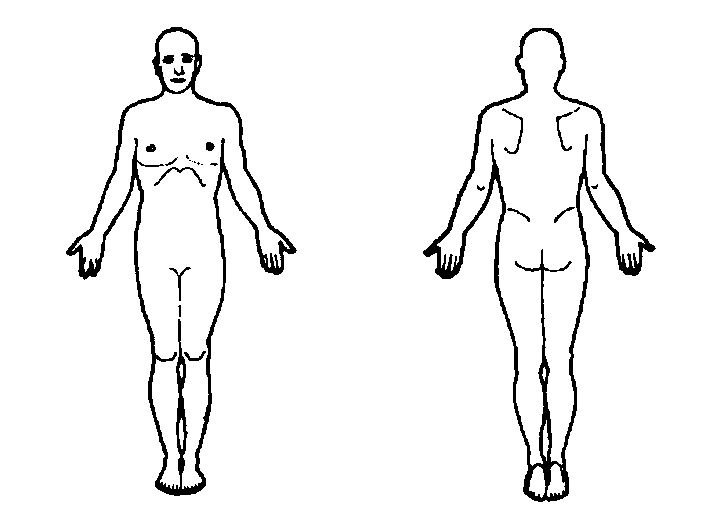 Indicate the severity of the pain by circling a number:|    0    1    2    3    4    5    6    7    8    9   10   |No pain					Extreme painGENERAL SYMPTOMSRESPIRATORYGENITOURINARYFeverSweatsFaintingSleep disturbanceFatigueNervousnessWeight lossWeight gainChronic coughSpitting up phlegmSpitting up bloodChest painWheezingDifficulty breathingAsthmaFrequent urinationPainful urinationBlood in urinePus in urineKidney infectionProstate troubleUncontrollable urine flowNEUROLOGICALCARDIOVASCULARGASTROINTESTINALVisual disturbanceDizzinessFaintingConvulsionsHeadacheNumbnessNeuralgia (nerve pain)Poor coordinationWeaknessRapid beating heartSlow beating heartHigh blood pressureLow blood pressurePain over heartHardening of arteriesSwollen anklesPoor circulationPalpitationsCold hand or feetVaricose veinsPoor appetiteDifficult digestionHeartburnUlcersNauseaVomitingConstipationDiarrheaBlood in stoolGallbladder/jaundiceColitisEYES, EARS, NOSE, THROATMUSCLE & JOINTFOR WOMEN ONLYEye painDouble visionRinging in earsDeafnessNosebleedsTrouble swallowingHoarsenessSinus infectionNasal drainageEnlarged glandsNeck painLow back painArm painShoulder painLeg painKnee painFoot painPain/numbness down arms or legsPain between shoulders swollen jointsSpinal curvatureArthritisFracturesPainful menstruationHot flashesIrregular cycleCramps or back painVaginal dischargeNipple dischargeLumps in breastMenopausal symptomsBirth control pillsMiscarriagesComplications with pregnancyPregnant?    Y  /  N     Week?Other: 